Здравствуйте!Повторяем виды мажора и минора.УПРАЖНЕНИЯПостройте гаммы, приняв указанные звуки:а) ре# — V ступень мелодического минора (вверх до V ступени);б) до — III ступень гармонического мажора (вверх до I ступени);в) ля♭ — VI ступень гармонического мажора (вверх до III ступени);г) соль — V ступень натурального минора (вниз до I ступени);д) до — V ступень мелодического мажора (вверх до V ступени).Определите виды мажора и минора. Обратите внимание, что в одной мелодии могут встретиться 2 или даже 3 вида мажора или минора.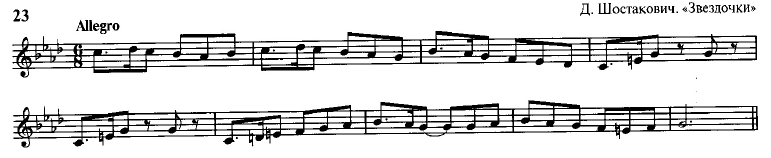 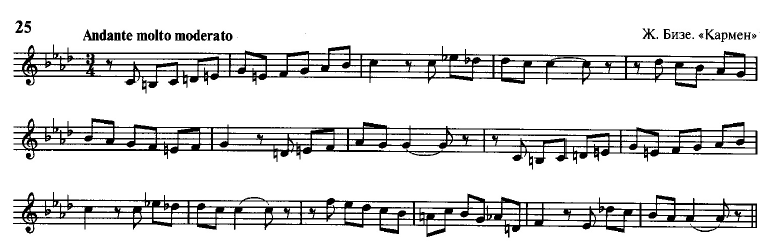 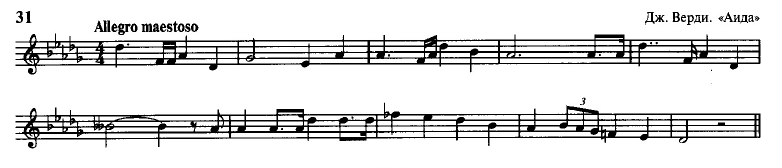 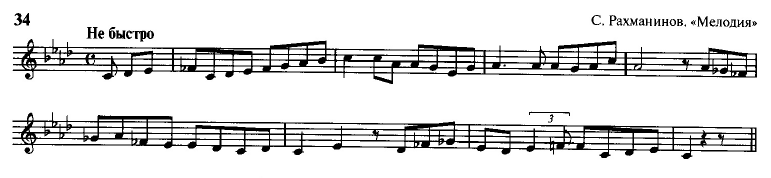 Фото письменного задания выслать до 20 мая.Желаю успехов! МАЖОРнатуральный 1   1   ½   1   1   1   ½МАЖОРгармоническийпонижается VI ступеньМАЖОРмелодическийвверх – как натур., вниз – понижаются VII, VI ступениМИНОРнатуральный 1   ½   1   1   ½   1   1МИНОРгармоническийповышается VII ступеньМИНОРмелодическийвверх – повышаются VI, VII ступени, вниз – как натур.